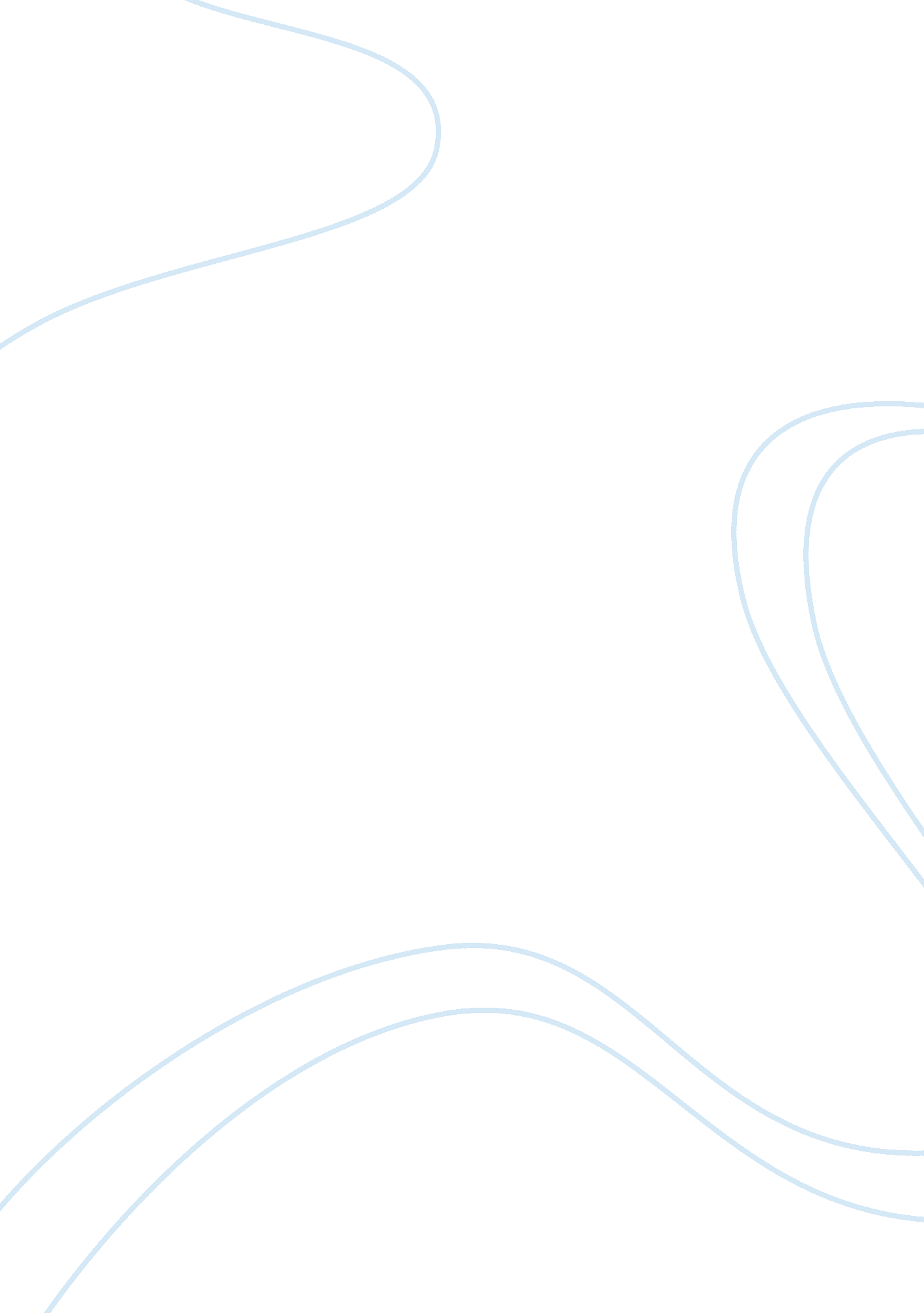 Global ozone generation technology markTechnology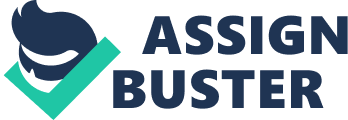 Ozone generation Is primarily used for telecasting water and equipment, and sanitation air. It is also used for bio-waste treatment and therapy for diseases such as cancer and AIDS. Ozone may be produced using traditional methods such as corona discharge, IV light, and, recently, by the electrolytic method, which provides high purity and concentration. The most common type of ozone-generation technology is corona discharge. Covered In this Report This report covers the present scenario and the growth prospects of the Global Ozone Generation Technology market during 2015-2019. It provides the geographic segmentation of the Global Ozone Generation Technology market covering the OPAC region, the MEME region, and the Americas. To calculate the market size, the report considers the revenue generated from global sales of ozone-generation technologies. View our full TCO here Key Regions MEME OPAC Americas Key Vendors Decrement Bare Corp.. Fuji Electric Co. Ltd. Mulishly Electric Power Products Inc. Other Prominent Vendors Del Ozone Somoza Pacific Ozone Technology Key Market Driver Increased Applications and Advantages For a full, detailed list, view our report. Key Market Challenge 